Baptism Part 2: WWW?BaptismPrepared by Nathan L Morrison for Sunday July 28th, 2019Text: Ephesians 4:4-6IntroThis lesson will focus on the Why, Who, and What (How)? of Baptism!Another way to look at it is “What do the Scriptures say about baptism?”Cutting through the teachings of the religious world, the man-made creeds and traditions of men is necessary to understand baptism and enter into a right relationship with God!Eph. 4:4-6 (v. 5): There is “one body…one baptism” What do the Scriptures say about the Why, Who, and What (How) concerning baptism?Why Be Baptized?Jesus said to be baptized as an act of faith in order to be saved – Mt. 28:19; Mk. 16:16Baptism is a command (NAS: “ordered”/ESV, KJV, NKJ: “commanded”) – Acts 10:48To be saved – Mark 16:16; I Peter 3:21For the forgiveness of sins – Acts 2:38; Col. 2:12-13To wash away sins – Acts 22:16 To be cleansed/washed by the word – Eph. 5:26; I Cor. 6:11To be regenerated – Titus 3:5To walk a new life – Rom. 6:3-5To appeal to God for a good conscience – I Pet. 3:21To enter the one body, the church (Eph. 1:22-23; 4:4; Col. 1:18) – I Cor. 12:13 (Eph. 5:23)To enter the kingdom of God – John 3:5To be born again by water and the Spirit – John 3:5 (Acts 2:38)To get into Christ – Rom. 6:3; Gal. 3:27 (Mt. 28:19; Acts 2:38: Baptized into His name)To share in the death, burial, and resurrection of Jesus – Rom. 6:3-9; Col. 2:9-14 (Baptism symbolizes Christ’s death, burial, and His resurrection; “newness of life”)To put on Christ – Gal. 3:27 (Rom. 13:14: “Put on the Lord…”)To seek things above – Col. 3:1-3 (to be raised up with Jesus, we need to be baptized into Jesus – Rom. 6:4-5; Col. 2:12; Acts 8:29)To not reject the counsel of God – Luke 7:30 (By rejecting John’s baptism they rejected God’s will; if people reject the baptism commanded by Jesus they reject the will of God!)Baptism is an act of faith in Jesus – Acts 19:4-5To justify (KJV/NKJ) God – Luke 7:29 (if baptism of John showed the justice of God, how much more so to be baptized in the baptism of Jesus?! – 19:4-5)Why be baptized? Jesus commands it as an act of faith (obedience) to be forgiven of sins and be saved!Who Should Be Baptized?Those who are taught, who hear the word of God – Mt. 28:18-20; Acts 18:8: Crispus and the Corinthians; Acts 19:4-5: Ephesian disciples (Rom. 10:14, 17)Those who believe – Mark 16:16; Acts 8:12-13, 36-37; 18:8; 19:4-5 (Rom. 10:8-13)Those who repent of their sins – Acts 2:38Those who confess Jesus is the Son of God – Acts 8:36-37 (Rom. 10:8-10)Those who receive the word of God – Acts 2:41; 8:12-14Those who wish to enter the one body (church) through the one baptism – I Cor. 12:13 (Eph. 4:4-6)Those who want their sins forgiven and to be saved! – Mark 16:16; Acts 2:38; 22:16Who should be baptized? All those who want to obey the gospel (the word of God)!What Is Baptism? (The How?)Baptism is a transliteration of a Greek word, baptizo (G907).Strong’s (G907) says, “to make whelmed (that is, fully wet); to immerse.”Thayer says, 1) to dip repeatedly, to immerse, to submerge (of vessels sunk)2) to cleanse by dipping or submerging, to wash, to make clean with water, to wash one’s self, bathe3) to overwhelmSince there are those who teach baptism has many modes (sprinkling, pouring, and immersing) and one is as good as another, let us see what the Scriptures say about baptizo!One must go to water – Acts 8:36 (“much water” – John 3:23). People went out to John, who was baptizing at the Jordan – Mark 1:4-5Go down into the water – Acts 8:38 (not needed if sprinkling and pouring acceptable)A burial (sharing/uniting in the death and burial of Jesus) – Rom. 6:3-5; Col. 2:12 (rules out sprinkling and pouring, for neither of those symbolize a burial!)Be washed – Acts 22:16; I Cor. 6:11; Eph. 5:26-27; Heb. 10:22A new birth – John 3:5; Rom. 6:4; I Pet. 2:1-3Raise up out of the water (sharing in Jesus’ resurrection) – Acts 8:39; Rom. 6:4-5, 8; Col. 2:12 (Rules out sprinkling and pouring as they don’t fit the example or the symbolism).What is baptism? How should one be baptized? Fully immersed in water for the forgiveness of their sins, in the name of the Father, Son, & the Holy Spirit (Mt. 28:19)ConclusionIn the 1st century (NT Scriptures), there was no question as to what baptism was for, who should be baptized, and how it was done!When people heard and received the word of God (Acts 2:41; 8:12-14), they…repented (Acts 2:38)confessed Jesus as the Son of God (Acts 8:36-37)were fully immersed in water (Acts 8:38-39) for the forgiveness of their sins in the name of God the Father, the Son, and the Holy Spirit (Acts 2:38; Matthew 28:19).When we are baptized for the forgiveness of sins, the Lord adds us to His church (Acts 2:38, 41, 47; I Cor. 12:13). So, having heard the gospel, will you receive the word of God and obey it now?If not a Christian, why not obey the gospel now, recognizing that “now is ‘THE DAY OF SALVATION!’” (II Cor. 6:2). Repent and be baptized into Jesus’ name!If a Christian in error, don’t wait till it’s eternally too late. Repent and be renewed!Whatever your requests, let them be made known NOW while we stand & sing!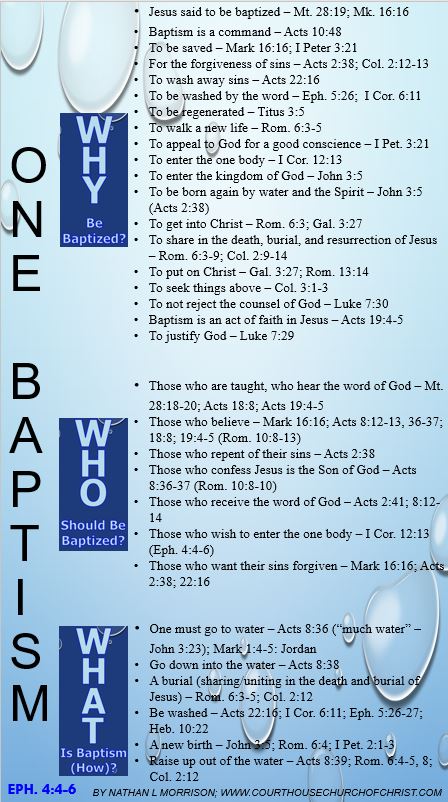 